Поэтическая гостиная: «Талантов россыпь, гениев полет».В рамках « Года культуры».3 марта 2015 года для учащихся 9 классов Песчанокопской общеобразовательной школы №2 работником старшего абонемента детского сектора  Кочетковой Валентиной Александровной, была проведена беседа об удивительном и прекрасном явлении в русской литературе – поэзии Серебряного века. Александр Блок и Марина Цветаева, Сергей Есенин, Владимир Маяковский, Николай Гумилев. Каждый из них уникален и гениален, их творчество привлекает к себе пристальное внимание любителей поэзии уже не одно поколение. Неравнодушны и наши пользователи, среди любителей поэзии провели конкурс стихов. Ребята вдохновенно  читали свои любимые произведения лучших представителей Серебряного века.  Очень приятно было узнать, что победителем конкурса стал Воробьев Александр, второе место у Харитонова Стаса и третье место у Мирзоян Инны. Всем участникам конкурса были вручены почетные грамоты за участие.Материал подготовила Олейникова Валентина Васильевна  (заведующая детским сектором «МЦБ»)МБУК Песчанокопского района «Межпоселенческая центральная библиотека» детский сектор.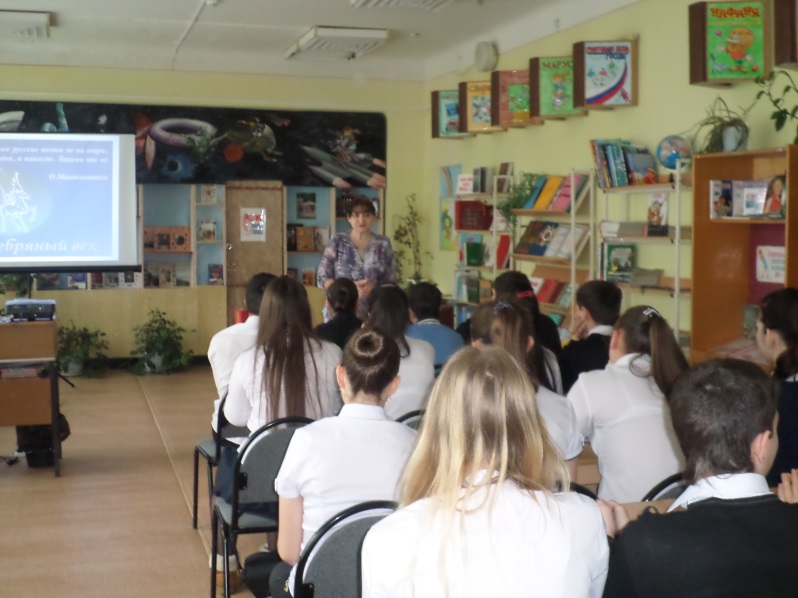 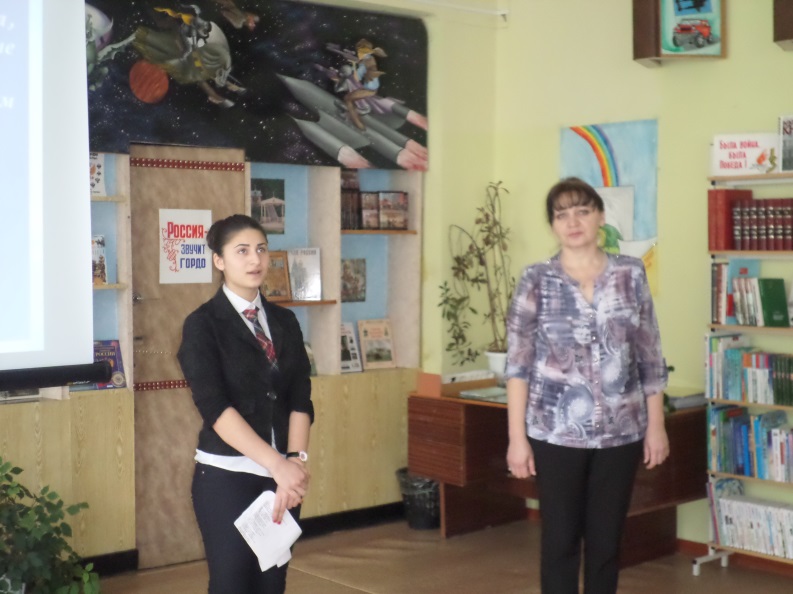 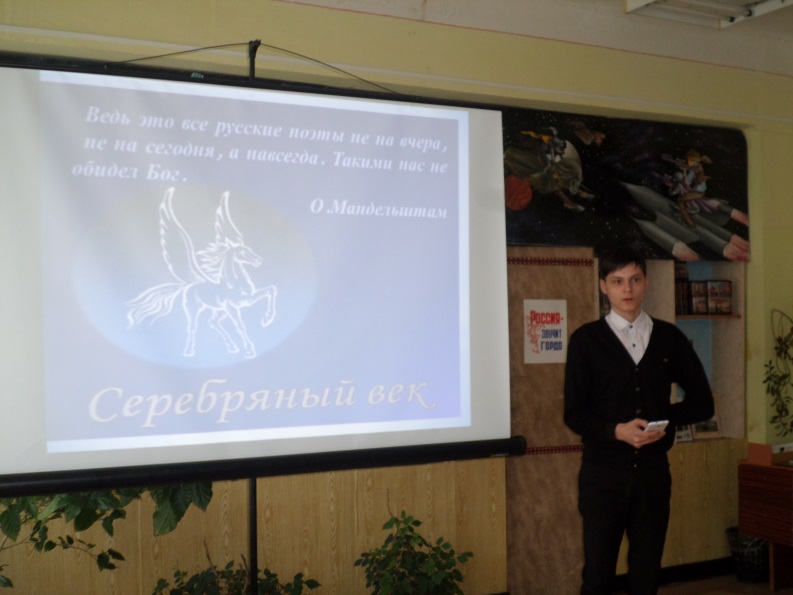 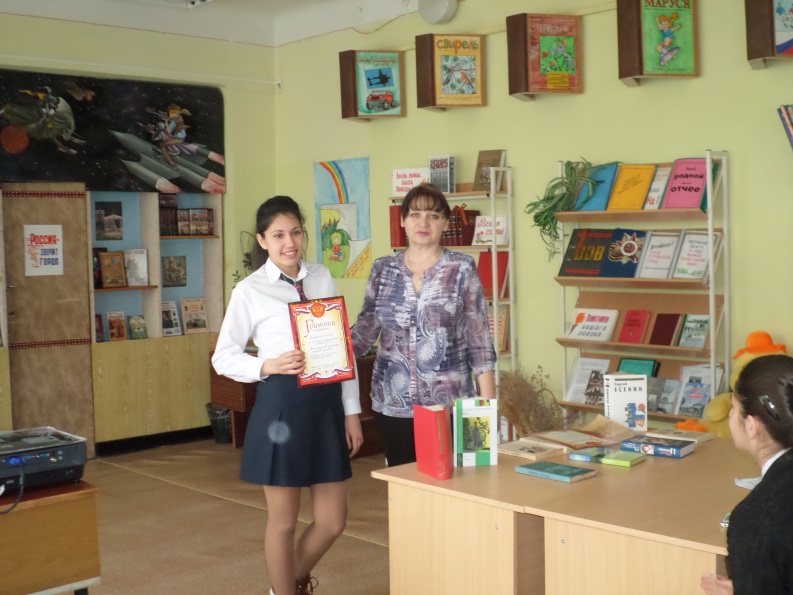 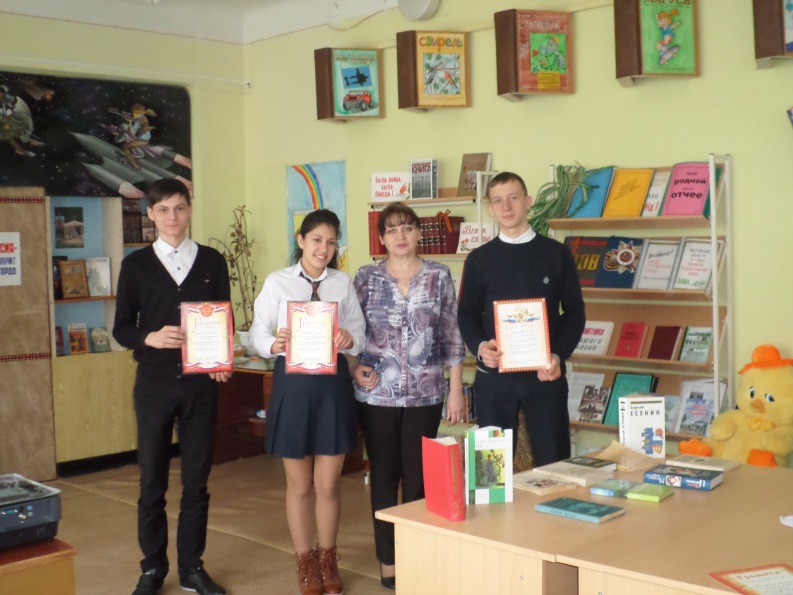 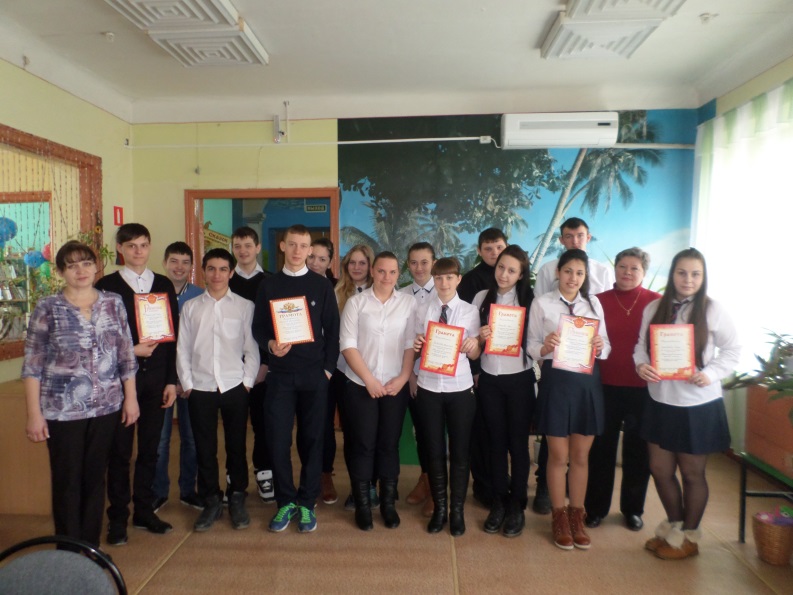 